MUNICIPIUL SATU MAREAnexa nr. 6 la Regulamentul de funcţionare al sistemului privind controlul, limitarea şi taxarea staţionării în municipiul Satu Mare , aprobat prin HCL nr........../.............                                              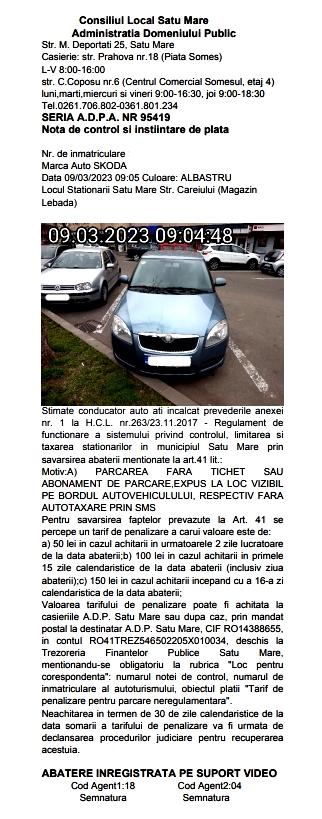 